Производство г. КарагандаГофрированные двухслойные трубы из полипропилена для безнапорной канализации, кольцевой жесткостью SN8 с приварным раструбомГОСТ Р 54475-2011« Трубы полимерные со структурированной стенкой и фасонные части к ним для систем наружной канализации»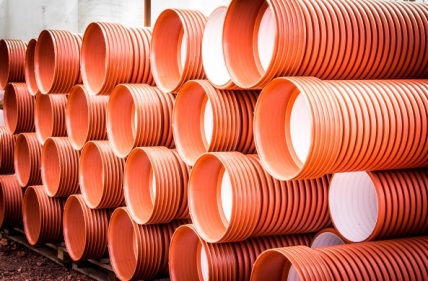 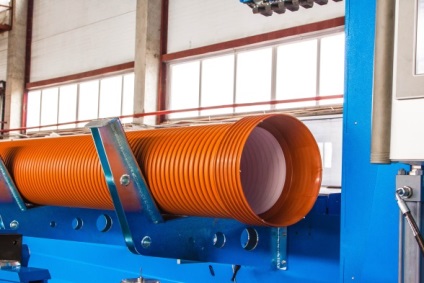 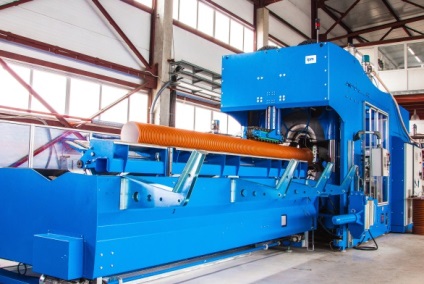 Продукция выпускается насовременном европейском оборудовании извысококачественного сырьяПрайс лист от 22.05.2013гСКИДКИ В ЧЕСТЬ ОТКРЫТИЯ 20%!!!Цены указаны на условиях EXW г.КарагандыТрубы изготавливаются в отрезках 6 и 12 метров или по желанию ЗаказчикаГибкая система скидок. Индивидуальный подход к каждому клиенту.Отдел продаж:	87018097123,  87053036044, 87009199207, 87783437627, 87775751417.E-mail: kazplast2011@mail.ruҚазақстан республикасыРеспублика казахстанжауапкершiлiгi шектеулi серiктестiктоварищество с ограниченнойответственностью«КазПласт»«КазПласт»100019, Қарағанды қ, ул. Заводская құрылыс 19/2100019, г. Караганда, ул. Заводская стр. 19/2Тел./ факс: (7212) 908-793Тел./ факс: (7212) 908-793СТН 302000316059РНН 302000316059БСН 110340005826БИН 110340005826Внешний диаметр OD, ммЦена трубы с раструбом за 1 п.м. с НДС, тенгеЦена со скидкой 20%Цена соединительного кольца, тенге с НДС1251499119915516019101528170200299223942402504670373643031569325546600400105178414135150015734125872500